Acceptance LetterDear authors, Hereby, we inform you that the article entitled:Effects of Pre-Slaughter Lairage Period on Carcass and Meat Quality Characteristics in Lambs Subjected to Road TransportationAuthors : REKAN Salaye, Azad SABWIs accepted to be published in ProEnvironment Jornal, No. 15(50).This acceptance letter is available only if you fill the Statement, which accompany this document!Editor,Antonia Odagiu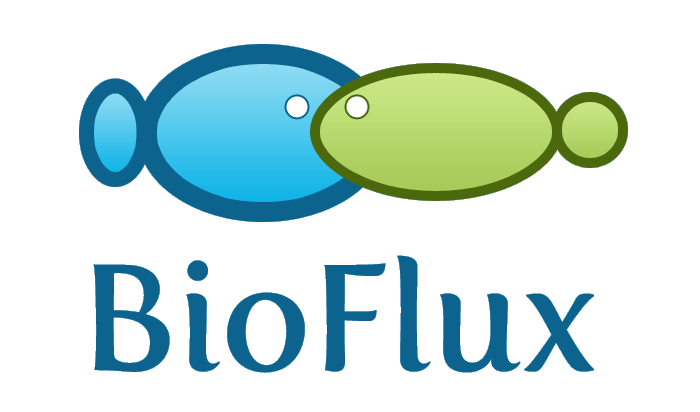 Available online at http://journals.usamvcluj.ro/index.php/promediu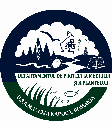 ProEnvironment